บันทึกข้อความ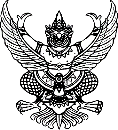 ส่วนราชการ    เทศบาลตำบลเวียงพางคำ ที่                                    วันที่    เรื่อง                      เรียน   นายกเทศมนตรีตำบลเวียงพางคำเรื่องเดิมตามที่ได้อนุมัติให้ข้าพเจ้า นางกุหลาบ  ขาเลศักดิ์ ตำแหน่ง ผู้อำนวยการกองคลัง เทศบาลตำบลเวียงพางคำ   เข้ารับการอบรมหลักสูตรกลยุทธ์การบริหารงานของนักบริหารงานคลัง รุ่นที่ ...... ระหว่างวันที่ .........  ณ สถาบันพัฒนาบุคลากรท้องถิ่น ถนนพหลโยธิน (ซอยคลองหลวง 8) ตำบลคลองหนึ่ง อำเภอคลองหลวง จังหวัดปทุมธานี เพื่อพัฒนาศักยภาพที่จำเป็นในการปฏิบัติงานตามบทบาท และภารกิจขององค์กรปกครองส่วนท้องถิ่น ให้ตอบสนองต่อความต้องการของประชาชน ตามคำสั่งที่ ............. ลงวันที่ ............... นั้นข้อเท็จจริงบัดนี้ การฝึกอบรมตามหลักสูตรดังกล่าวได้เสร็จสิ้นแล้ว ข้าพเจ้าจึงขอรายงานผลการเข้ารับการฝึกอบรมตามโครงการดังกล่าว  ดังนี้๑. ข้าพเจ้าได้เข้ารับการฝึกอบรมครบตามกำหนดเวลาที่กำหนดไว้ในหลักสูตรคือ เข้ารับการฝึกอบรม 2 สัปดาห์ ระหว่างวันที่ ............ ณ  สถาบันพัฒนาบุคลากรท้องถิ่น อาคาร 1 (สาโรช) ถนนพหลโยธิน (ซอยคลองหลวง 8) ตำบลคลองหนึ่ง อำเภอคลองหลวง จังหวัดปทุมธานี ปทุมธานี  ๒. เนื้อหาที่รับจากการฝึกอบรมตามเอกสารแนบท้ายบันทึกนี้  ได้แก่การชี้แจงวัตถุประสงค์โครงการศึกษาอบรมหลักสูตรกลยุทธ์การบริหารงานของนักบริหารงานคลัง การปฐมนิเทศนักศึกษาทุกหลักสูตรการทดสอบทางวิชาการก่อนและหลังการเข้ารับการอบรมกิจกรรมออกกำลังกายและสันทนาการภาคเช้าการเข้าแถวเคารพธงชาติ ไหว้พระ กล่าวคำปฏิญาณตนกิจกรรมการศึกษาดูงานนอกสถานที่การปฏิบัติตามระเบียบ ข้อบังคับ และคำสั่งของสถาบันพัฒนาบุคลากรท้องถิ่นการปฏิบัติงานตามภารกิจกลุ่มงานที่ได้รับมอบหมายกิจกรรมอื่นที่ได้รับมอบหมายเนื้อหาวิชาการอบรมตามหลักสูตรกลยุทธ์การบริหารงานของนักบริหารงานคลังการเตรียมความพร้อมเข้าสู่ประชาคมอาเซียน : บริบทการบริหารงานคลังท้องถิ่นสัมมนาปัญหา อุปสรรคทางการลงบัญชีและปัญหาอุปสรรค e-LAASสัมมนาปัญหาการบริหารงานพัสดุการพัฒนาทรัพยากรมนุษย์การจัดทำกลยุทธ์ทางการเงินสัมมนาปัญหาการถ่ายโอนภารกิจตามกฎหมายแผนและขั้นตอนกระจายอำนาจเทคนิคการพัฒนารายได้สัมมนาค่าใช้จ่ายในการฝึกอบรม/เดินทางไปราชการ/ค่าเช่าบ้าน/ค่ารักษาพยาบาลสัมมนาการบริหารงบประมาณการเงินการคลังท้องถิ่นการจัดการความรู้จิตวิทยาในการบริหารงานการปฏิบัติกิจกรรมตามภารกิจที่ได้รับมอบหมาย ดังนี้ทดสอบทางวิชาการการพัฒนาสุขภาพและทดสอบสมรรถภาพร่างกายภาคเช้า ก่อนและหลังฝึกการอบรมรับผิดชอบหน้าที่ฝ่ายวิชาการระหว่างการฝึกอบรม กลุ่มกิจกรรมที่ 5จัดทำรายงาน  สรุปสาระสำคัญรายวิชาจัดทำรายงานกลุ่ม สรุปผลการศึกษาดูงานนอกสถานที่ ได้แก่ศึกษาดูงานเรื่อง กลยุทธ์การบริหารงานคลัง และกลยุทธ์ทางการเงินของท้องถิ่น ณ ...................ศึกษาดูงานเรื่อง กลยุทธ์การบริหารงานคลัง การบริหารงานพัสดุ และประสบการณ์ปัญหาอุปสรรคการปฏิบัติงานบนระบบ e-LAAS  ณ .......................ศึกษาดูงานเรื่อง กลยุทธ์การบริหารงานคลัง การบริหารงบประมาณ และการพัฒนารายได้โดยการเพิ่มประสิทธิภาพการจัดเก็บรายได้ของท้องถิ่น ณ ..........................  ผลการวัดและประเมินผลทางด้านวิชาการการฝึกอบรม สถาบันกำหนดเกณฑ์การวัดผลการฝึกอบรมต้องไม่น้อยกว่าร้อยละ ๖๐ ในการฝึกอบรมหลักสูตรกลยุทธ์การบริหารงานของนักบริหารงานคลัง รุ่นที่ ........ นางกุหลาบ  ขาเลศักดิ์ ได้คะแนนวัดผลการฝึกอบรมตลอดหลักสูตร ร้อยละ       ถือว่าผ่านเกณฑ์การประเมินผลตามที่สถาบันพัฒนาบุคลากรท้องถิ่นกำหนด  การเข้ารับการฝึกอบรมในครั้งนี้  ทำให้ได้รับความรู้และประสบการณ์เกี่ยวกับการปฏิบัติงานในหน้าที่ได้อย่างมีประสิทธิภาพ และประสิทธิผลข้าพเจ้าจะนำความรู้และประสบการณ์ที่ได้รับจากการฝึกอบรมในหลักสูตรนี้มาใช้ให้เกิดประโยชน์แก่เทศบาลตำบลเวียงพางคำ ให้มากที่สุดและเกิดประโยชน์สูงสุดข้อพิจารณา	จึงเรียนมาเพื่อโปรดทราบ				             (ลงชื่อ)........................................................					               (นางกุหลาบ  ขาเลศักดิ์)						     ผู้อำนวยการกองคลังความเห็นของผู้บังคับบัญชา		                   ...………………………………………………….…………………………………….………………ลงชื่อ........................................... (นางกุหลาบ  ขาเลศักดิ์)ผู้อำนวยการกองคลังความเห็นปลัดเทศบาลตำบลเวียงพางคำ…………………………….................................................................................................................................      				 ลงชื่อร้อยโท...........................................    (กิตติชัย  เจริญยิ่ง)ปลัดเทศบาลตำบลเวียงพางคำคำสั่งนายกเทศมนตรีตำบลเวียงพางคำ…………………………….................................................................................................................................      				 ลงชื่อ...........................................(นายฉัตรชัย  ชัยศิริ)นายกเทศมนตรีตำบลเวียงพางคำ